Протокол проверки результатов единого государственного экзамена в 2020 г.86 - Ханты-Мансийский автономный округ02 - Математика профильная 2020.07.10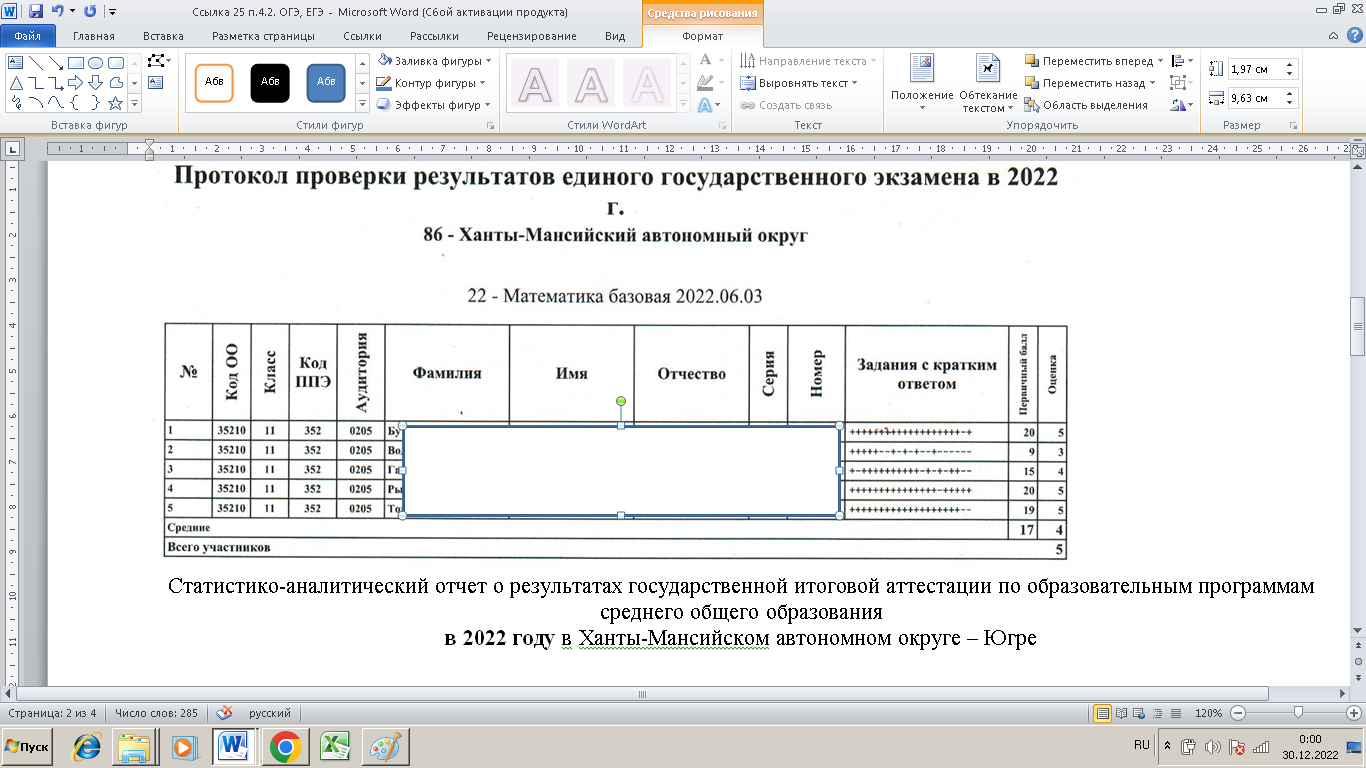 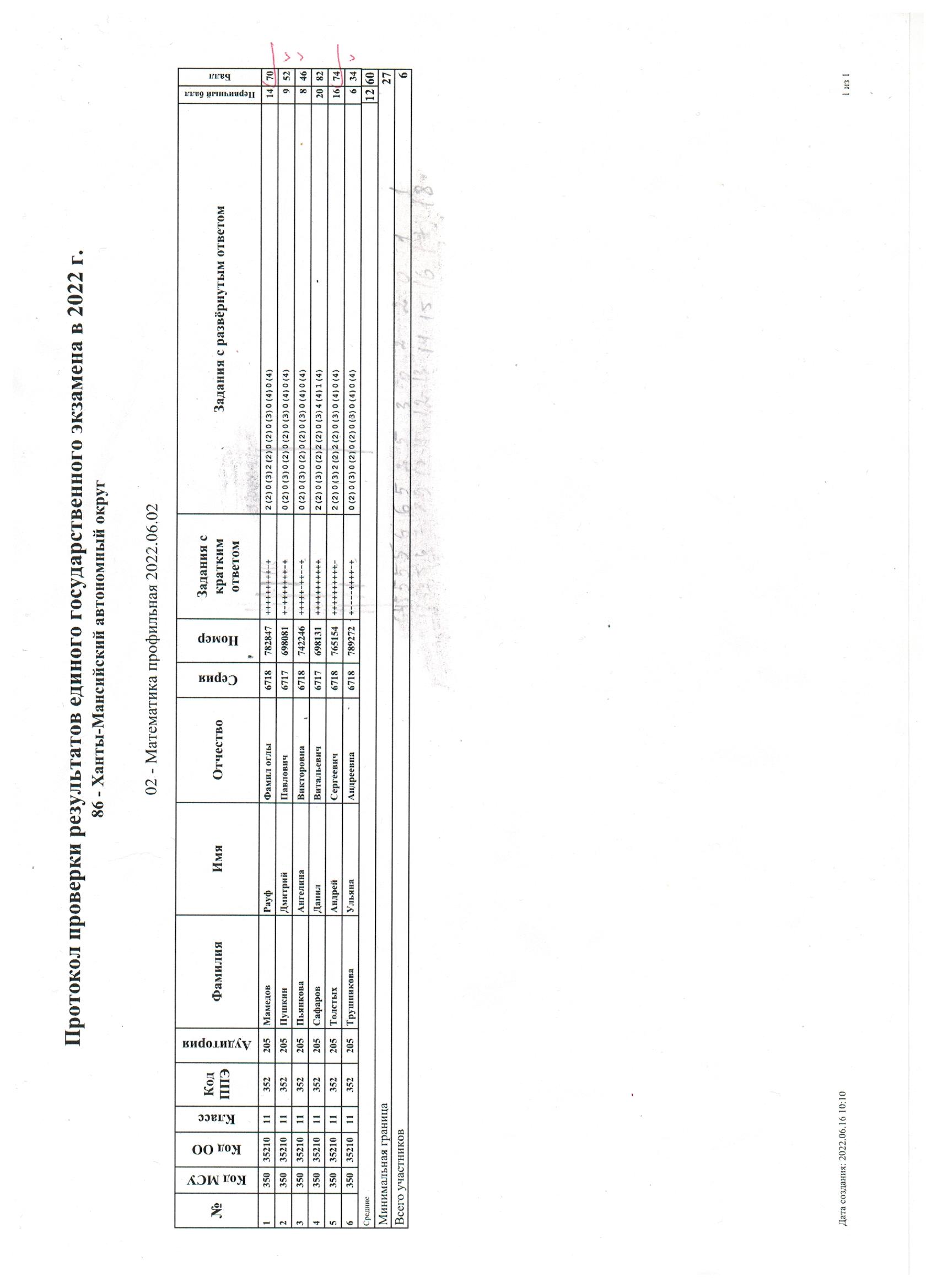 Статистико-аналитический отчет о результатах государственной итоговой аттестации по образовательным программам среднего общего образования в 2022 году в Ханты-Мансийском автономном округе – Югре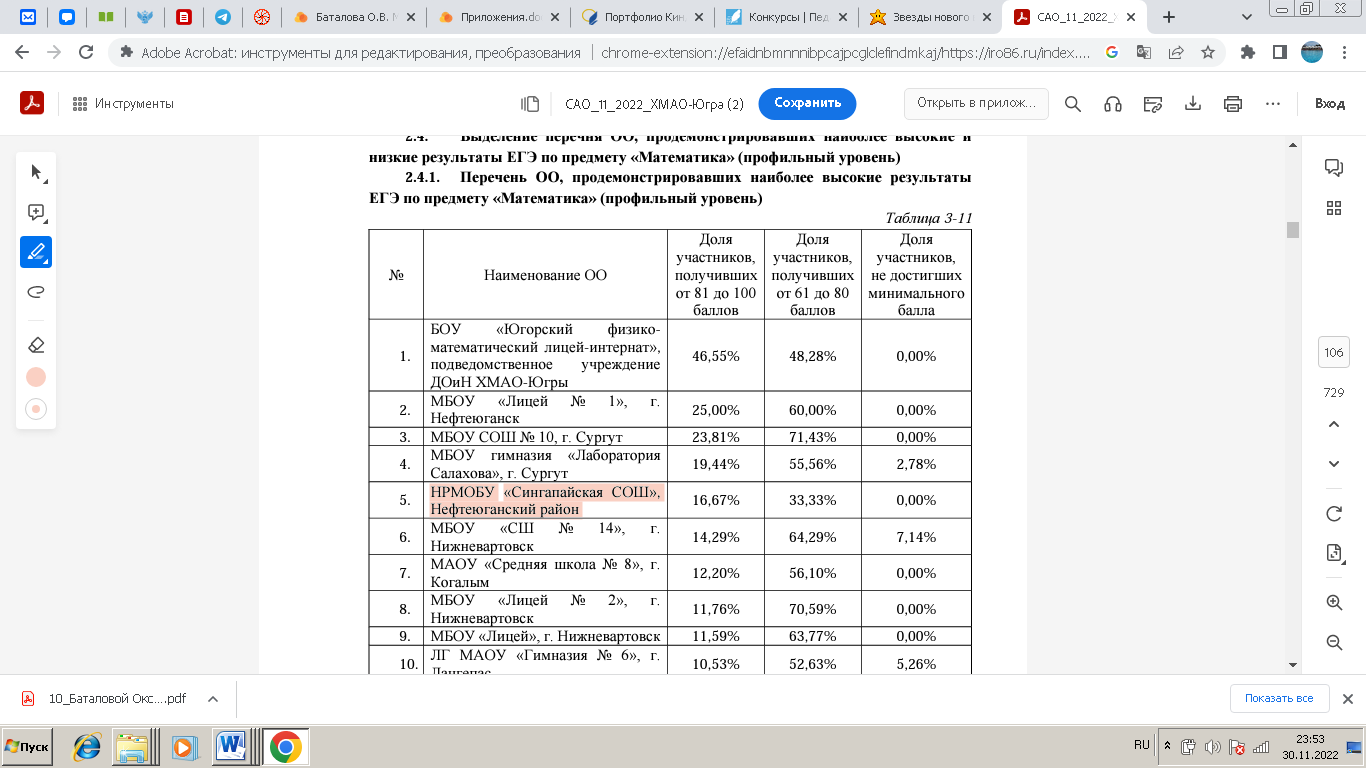 Статистико-аналитический отчет о результатах государственной итоговой аттестации по образовательным программам основного общего образования в 2022 году в Ханты-Мансийском автономном округе – ЮгреШкола вошла в перечень  ОО, продемонстрировавших наиболее высокие результаты ОГЭ по предмету «Математика» (с учётом двух 9-х классов, 9А и 9Б) https://iro86.ru/index.php/zhurnaly/materialy-otchety/2022-1/549-statistiko-analiticheskij-otchet-o-rezultatakh-gosudarstvennoj-itogovoj-attestatsii-po-obrazovatelnym-programmam-osnovnogo-obshchego-obrazovaniya-v-2022-godu-v-khanty-mansijskom-avtonomnom-okruge-yugre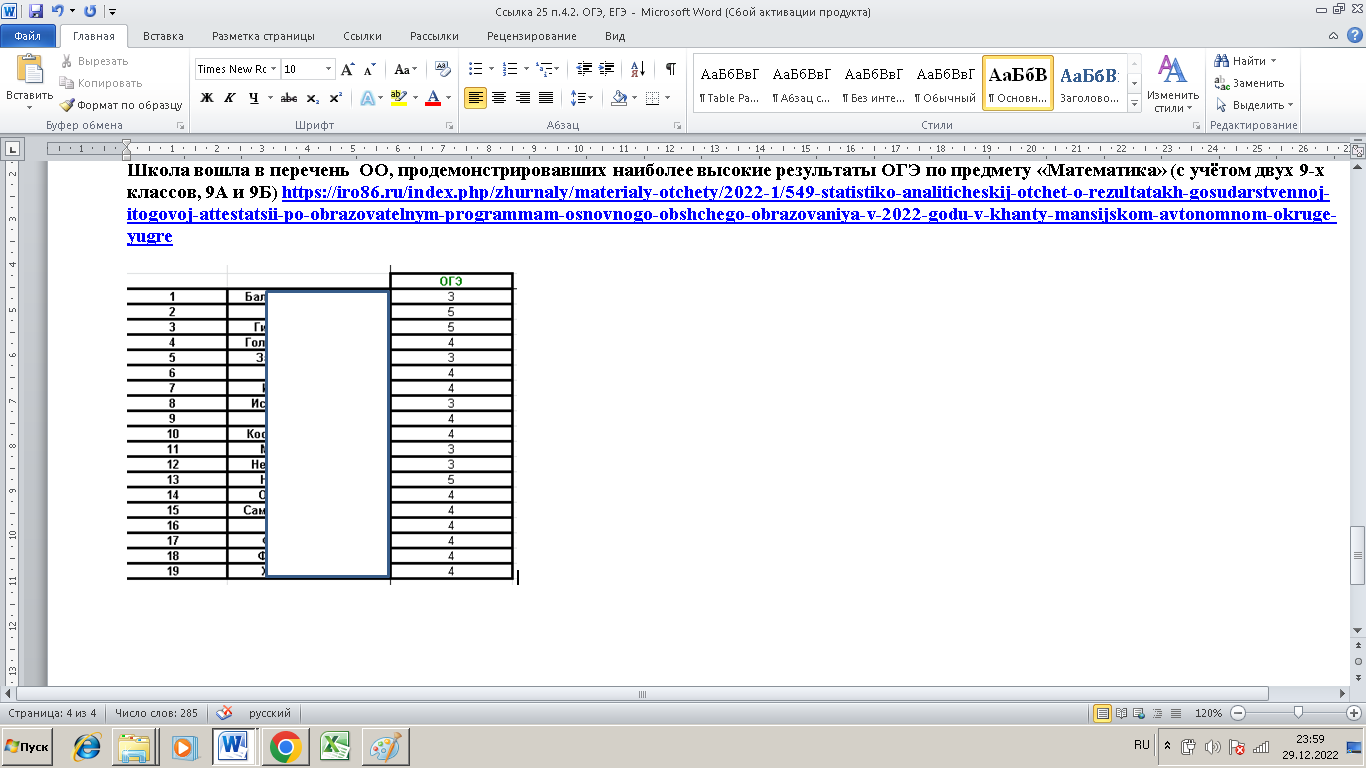 Результаты РДР – 2020 год9 классПисали 21 человек из 22 (отс. Волков М.)Результаты:«5» - 12 человек;«4» - 6 человек;«3» - 3 человека. Качество: 86%, успеваемость – 100%11 классПисали 15 человек из 16 (отс. Бигушева Д.)Результаты:«5» - 11 человек;«4» - 4 человека.Качество: 100%, успеваемость – 100%	1 из 1№Код МСУКод ООКлассКод ППЭАудиторияФамилияИмяОтчествоСерияНомерЗадания с кратким ответомЗадания с развёрнутым ответомПервичный баллБалл13503521011352210Камал++-+++++-+-+0(2)0(2)0(2)0(3)0(3)0(4)0(4)94523503521011352210Мария++++++++++++2(2)0(2)0(2)0(3)0(3)0(4)0(4)147033503521011352205Николай+++++-++-+++2(2)0(2)0(2)0(3)0(3)0(4)0(4)126243503521011352210Екатерина++++++++++++2(2)0(2)0(2)0(3)3(3)0(4)1(4)187853503521011352205Ярослав++++++++-++-0(2)0(2)0(2)0(3)0(3)0(4)0(4)105063503521011352205Валерий++++++++++++2(2)0(2)2(2)0(3)3(3)0(4)0(4)198073503521011352210Миная++++++-+++++2(2)0(2)0(2)0(3)0(3)0(4)0(4)136883503521011352210Александр++++++-+++++2(2)0(2)0(2)0(3)0(3)0(4)0(4)136893503521011352205Варвара++++++++++--0(2)0(2)0(2)0(3)0(3)0(4)0(4)1050103503521011352205Мария+++++++-++-+0(2)0(2)0(2)0(3)0(3)0(4)0(4)1050113503521011352210Лилия-+-++-++-+-+0(2)0(2)0(2)0(3)0(3)0(4)0(4)733123503521011352205Николай+++++++-++-+0(2)0(2)0(2)0(3)3(3)0(4)0(4)1368СредниеСредниеСредниеСредниеСредниеСредниеСредниеСредниеСредниеСредниеСредниеСредниеСредние1260Минимальная граница	27Минимальная граница	27Минимальная граница	27Минимальная граница	27Минимальная граница	27Минимальная граница	27Минимальная граница	27Минимальная граница	27Минимальная граница	27Минимальная граница	27Минимальная граница	27Минимальная граница	27Минимальная граница	27Минимальная граница	27Минимальная граница	27Всего участников	12Всего участников	12Всего участников	12Всего участников	12Всего участников	12Всего участников	12Всего участников	12Всего участников	12Всего участников	12Всего участников	12Всего участников	12Всего участников	12Всего участников	12Всего участников	12Всего участников	12Получили отметкуХМАО-ЮграХМАО-Югра9а – 19 чел., учитель Баталова О.В.9а – 19 чел., учитель Баталова О.В.Получили отметкуЧел.%Чел.%«2»11786,3200«3»994553,40526«4»635134,101158«5»11516,18316